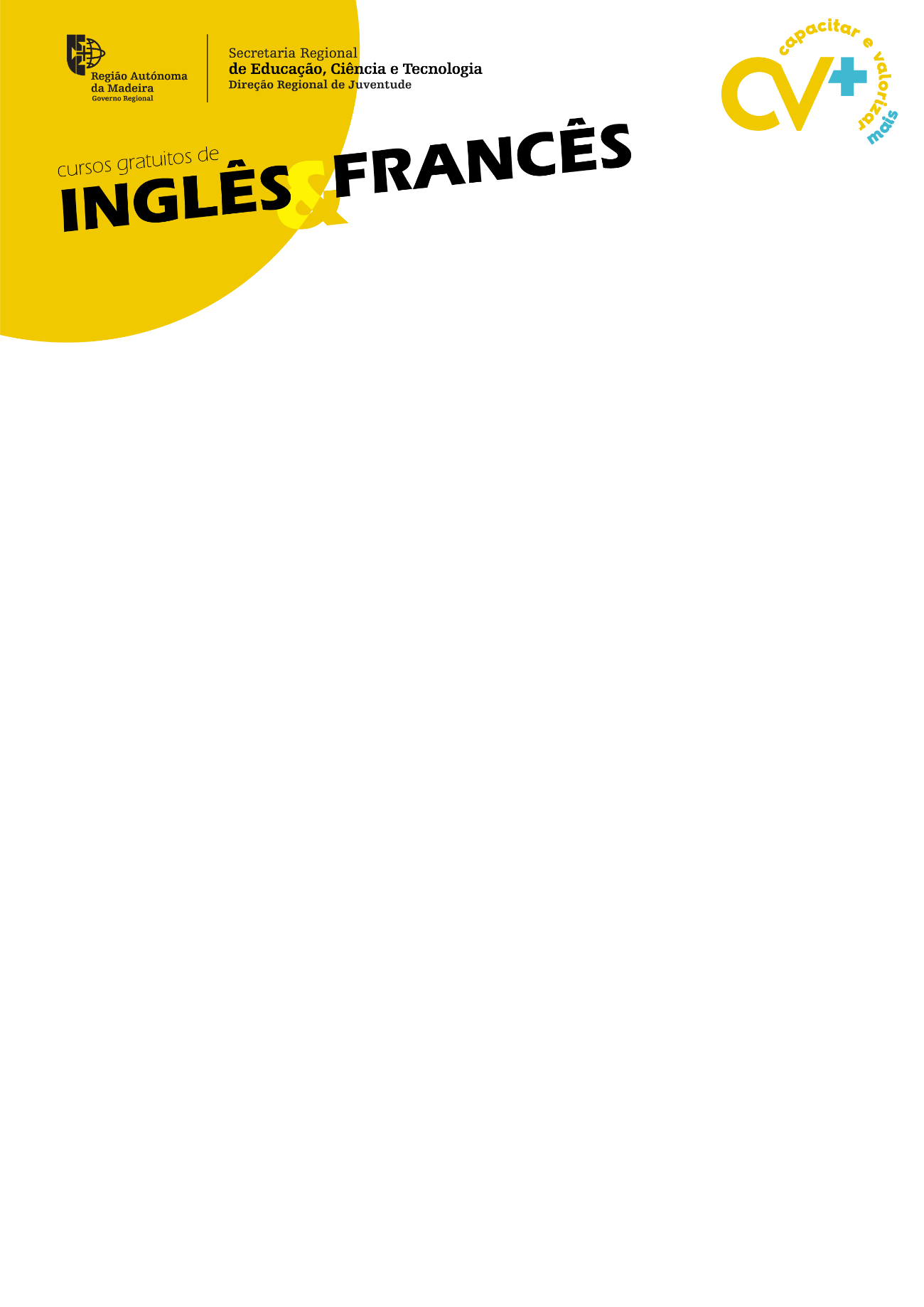 INGLÊS | Grupo 1INGLÊS | Grupo 1INGLÊS | Grupo 1INGLÊS | Grupo 1INGLÊS | Grupo 1INGLÊS | Grupo 1INGLÊS | Grupo 1INGLÊS | Grupo 1INGLÊS | Grupo 1semana 1semana 2semana 2semana 2semana 3semana 3semana 328/out02/nov03/nov04/nov09/nov10/nov11/novquiterquaquiterquaqui16h00
17h3016h00
17h309h00
12h0016h00
17h3016h00
17h309h00
12h0016h00
17h30semana 4semana 4semana 4semana 5semana 5semana 5semana 6semana 6semana 616/nov17/nov18/nov23/nov24/nov25/nov30/nov02/dez07/dezterquaquiterquaquiterquiter16h00
17h309h00
12h0016h00
17h3016h00
17h309h00
12h0016h00
17h3016h00 
17h3016h00 
17h3016h00 
17h30INGLÊS | Grupo 2INGLÊS | Grupo 2INGLÊS | Grupo 2INGLÊS | Grupo 2INGLÊS | Grupo 2INGLÊS | Grupo 2INGLÊS | Grupo 2INGLÊS | Grupo 2INGLÊS | Grupo 2semana 1semana 2semana 3semana 329/out03/nov05/nov08/nov09/nov10/nov12/novsexquasexsegterquasex18h30
20h0018h30
20h0018h30
20h0018h30
20h009h00
11h3018h30
20h0018h30
20h00semana 4semana 5semana 515/nov16/nov17/nov19/nov22/nov23/nov24/nov26/novsegterquasexsegterquasex18h30
20h009h00
11h3018h30
20h0018h30
20h0018h30
20h009h00
11h3018h30
20h0018h30
20h00semana 629/nov03/dez06/dezsegsexseg18h30
20h0018h30
20h0018h30
20h00FRANCÊS | Grupo 3  [horário: 9h00 - 12h00]FRANCÊS | Grupo 3  [horário: 9h00 - 12h00]FRANCÊS | Grupo 3  [horário: 9h00 - 12h00]FRANCÊS | Grupo 3  [horário: 9h00 - 12h00]FRANCÊS | Grupo 3  [horário: 9h00 - 12h00]FRANCÊS | Grupo 3  [horário: 9h00 - 12h00]FRANCÊS | Grupo 3  [horário: 9h00 - 12h00]FRANCÊS | Grupo 3  [horário: 9h00 - 12h00]FRANCÊS | Grupo 3  [horário: 9h00 - 12h00]FRANCÊS | Grupo 3  [horário: 9h00 - 12h00]semana 1semana 2semana 2semana 3semana 3semana 4semana 4semana 5semana 502/nov04/nov09/nov11/nov16/nov18/nov23/nov25/nov30/nov02/dezterquiterquiterquiterquiterqui